       Obec  Bílsko, Bílsko 11, 783 22 Cholina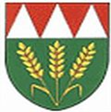 Výsledky voleb  PREZIDENTA REPUBLIKY – obec Bílskokonané dne 12. 1. – 13.1.2018Počet voličů : 				124			Počet platných hlasů :			122				Počet neplatných hlasů: 		    2				Procento účasti voličů v okrsku : 72,5%		Pořadí kandidátů podle platných hlasů kandidátů v okrsku  - Bílsko					Ing. Miloš Zeman				46 hlasů		Mgr. Pavel Fischer				30 hlasůProf. Ing. Jiří Drahoš, DrSc., dr.h.c.	21 hlasůMUDr. Bc. Marek Hilšer, Ph.D.		14 hlasůIng. Mirek Topolánek				  6 hlasůMgr. Michal Horáček, Ph.D		  2 hlasy  RNDr. Jiří Hynek				  1 hlas  Mgr. Petr Hannig				  1 hlas		Ing. Vratislav Kulhánek, Dr.h.c.		  1 hlas